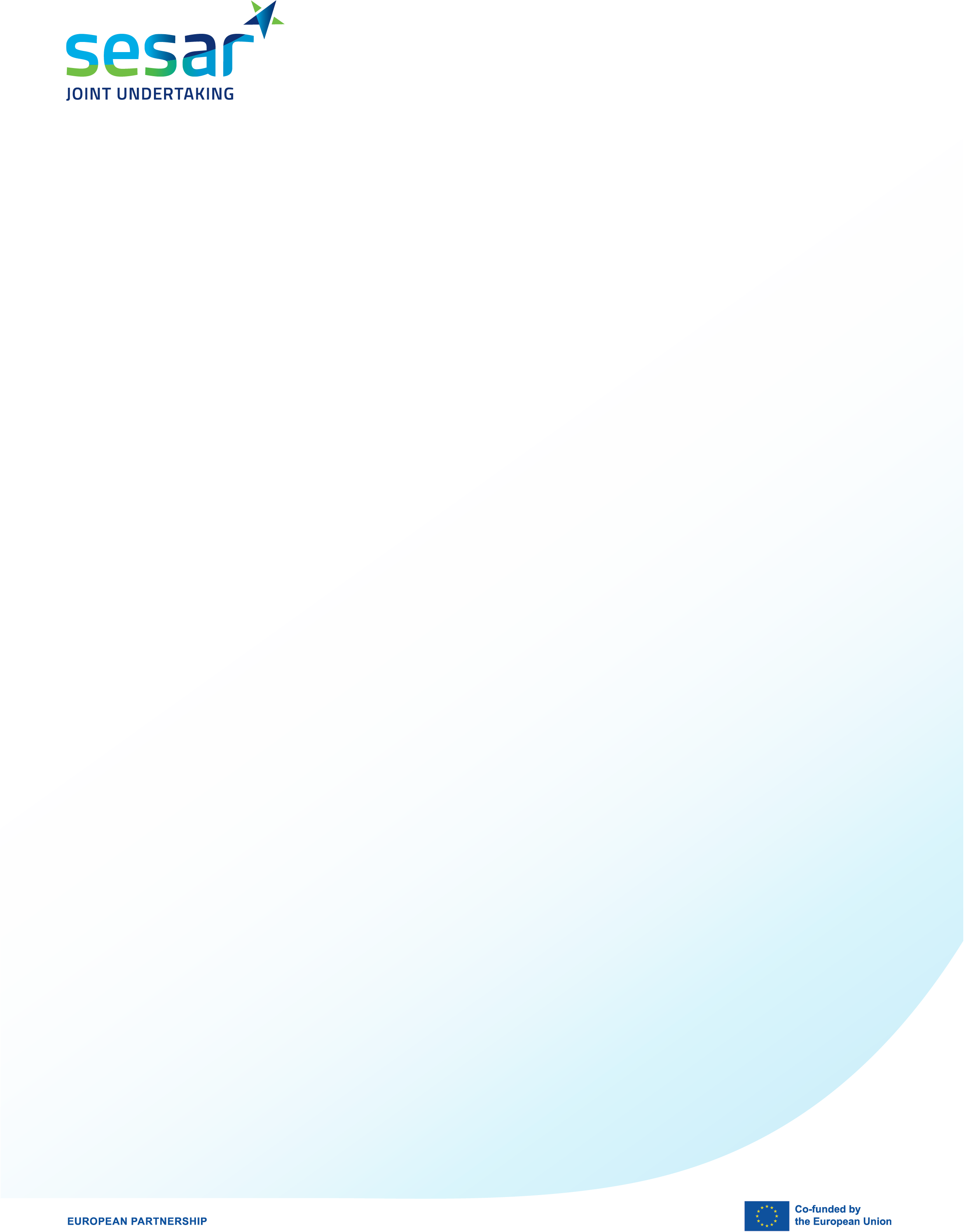 APPLICATION FORMPlease complete this application form electronically and submit it via the functional mailbox of the SESAR 3 Joint Undertaking: legaloffice@sesarju.eu The deadline for submitting is 19 January 2024, 12.00, CEST/Brussels time.For filling the application form, please download and save it, complete the form and then save it.Important:•	The overall page limit is 20 pages.•	There is no system to check for compliance and therefore when attempting to upload a proposal longer than the specified limit, NO automatic warning will be made. Therefore, the applicants shall check if their application exceeds the page limits before submitting.•	Experts will be instructed to disregard the excess pages. The proposal is a self-contained document. Experts will be instructed to ignore hyperlinks to information that is specifically designed to expand the proposal, thus circumventing the page limit.•	Please, do not consider the page limit as a target! It is in your interest to keep your text as concise as possible.•	Before submitting an application, applicants should check their eligibility, admissibility, and all general conditions to be met and provide all necessary elements required in the application submission process.Mandatory formatting conditions: •	Font for the main body text: Times New Roman (Windows platforms), Times/Times New Roman (Apple platforms) or Nimbus Roman No. 9 L (Linux distributions). The use of a different font for the body text is not advised and is subject to the cumulative conditions that the font is legible and that its use does not significantly shorten the representation of the proposal in number of pages compared to using the reference font (for example with a view to bypass the page limits).•	Minimum font size allowed is 12 points. Standard character spacing and a minimum of single line spacing is to be used. This applies to the body text, including text in tables. Text elements other than the body text, such as headers, foot/end notes, captions, formula's, may deviate, but must be legible.•	The page size is A4, and all margins (top, bottom, left, right) and footers or headers of this template shall remain unchanged. Pictures, tables, formulas and graphics can be added but must be legible and are included within the page limits.Edition date: 15 December 2023Edition: Status:Classification:1. Information about the applicant1. Information about the applicant1. Information about the applicant1. Information about the applicant1.1.Name of the company/organization1.1.Country1.2.Contact personName, Surname1.2.Contact personJob title1.2.Contact personPhone(e.g. +32-2-….)1.2.Contact personE-mail address1.2.Legal representative of the company/organisationName, Surname1.2.Legal representative of the company/organisationPosition1.3Please indicate if you are [select the most appropriate response]:ANSP:                         YES/NOManufacturer:	YES/NOAirport: :                         YES/NOAir Space User: :            YES/NOSME:	YES/NOUniversity:	YES/NOResearch and Technology Organization:	YES/NOOther (please specify):	YES/NOPlease indicate if you are [select the most appropriate response]:ANSP:                         YES/NOManufacturer:	YES/NOAirport: :                         YES/NOAir Space User: :            YES/NOSME:	YES/NOUniversity:	YES/NOResearch and Technology Organization:	YES/NOOther (please specify):	YES/NOPlease indicate if you are [select the most appropriate response]:ANSP:                         YES/NOManufacturer:	YES/NOAirport: :                         YES/NOAir Space User: :            YES/NOSME:	YES/NOUniversity:	YES/NOResearch and Technology Organization:	YES/NOOther (please specify):	YES/NO1.4.Please indicate if you are:Beneficiary of the SESAR 3 JU IR1 or ER1 Call for Proposals: YES/NOApplicant of the SESAR 3 JU ER2 Call for Proposals: YES/NOBeneficiary of the CEF DSD calls for 2021 and/or 2022: YES/NOApplicant of the CEF DSD calls for 2023: YES/NO Please indicate if you are:Beneficiary of the SESAR 3 JU IR1 or ER1 Call for Proposals: YES/NOApplicant of the SESAR 3 JU ER2 Call for Proposals: YES/NOBeneficiary of the CEF DSD calls for 2021 and/or 2022: YES/NOApplicant of the CEF DSD calls for 2023: YES/NO Please indicate if you are:Beneficiary of the SESAR 3 JU IR1 or ER1 Call for Proposals: YES/NOApplicant of the SESAR 3 JU ER2 Call for Proposals: YES/NOBeneficiary of the CEF DSD calls for 2021 and/or 2022: YES/NOApplicant of the CEF DSD calls for 2023: YES/NO 2. Criterion C1: Additional/complementary competences and capabilities in view of the current SESAR 3 JU membership:Added value of competences and capabilities of the applicant that may contribute to the SESAR 3 programme and objectives, as defined in the ATM Master Plan and the Multi-Annual Work Programme (“MAWP”).Added value of the applicant to extend the current geographical coverage of SESAR 3 JUmembership.Relevance of applicant’s Research & Innovation (R&I) strategy and disruptive technologies in view of reaching the Digital European Sky and the Aviation Green Deal objective of net zero CO2 emmission by 2050.Ability of the applicant to ensure that the technological and the potential industrial readiness of innovations can support the launch of disruptive new products and services by 2035 in the areas of Innovative Air Mobility, digitalisation or automation.Documented knowledge, experience, track record of the applicant, proof of R&I and engineering capabilities and resources in Europe with evidence of European exploitation and contribution to EU competitiveness.  Guidance for preparing the application in relation to the above-mentioned assessment criterion including the sections to be addressed: Section 1.1: Added value of competences and capabilities of the applicant that may contribute to the SESAR 3 programme and objectivesPlease describe which are your organisation’s key competences that will complement the current SESAR 3 JU membership capabilities (e.g. in the field of Innovative Air Mobility aircraft/vertiport manufacturers and/or operators) and bring new insights in order to support the achievement of the SESAR 3 MAWP.Section 1.2: Added value of the applicant to extend the geographical coverage of membershipPlease describe how your organisation can contribute to the extension of the European geographical coverage of the current SESAR 3 JU membership to contribute to the effective functioning of the European air traffic management network (EATMN) as defined in Regulation (EU) 2019/123 and to the development of U-space services.Section 1.3: Relevance of applicant’s R&I strategy and disruptive technologies enabling to reach the Aviation Green Deal objective of net zero CO2 emmissions by 2050Please describe (and quantify where possible) the envisaged contributions  of your organisation’s R&I strategy and activities as well as technologies/systems to the targeted net zero CO2 emissions by 2050.Section 1.4.: Ability of the applicant to ensure that the technological and the potential industrial readiness of innovations can support the launch of disruptive new products and services by 2035Please describe your organization’s ability to mature technologies, systems, sub-systems, concepts and/or major innovations supporting the launch of disruptive new products and services by 2035 in the areas of Innovative Air Mobility, digitalisation and automation.Section 1.5.: Documented knowledge, experience, track record of the applicant, proof of R&I and engineering capabilities and resources in Europe with a clear evidence of European exploitation and contribution to EU competitiveness and in performing impactful R&I relevant to the SESAR 3 JU objectivesPlease provide evidence of your organisation’s track record in managing and performing complex and impactful European R&I projects e.g. by detailing the impact of previous/on-going projects or the innovation potential of R&I activities performed, which are relevant to the SESAR 3 programme and its objectives.Please indicate if your organisation has already been directly involved in SESAR 3 JU and DSD activities as Beneficiary of or Applicant to the following calls for proposals: SESAR 3 JU IR1, SESAR 3 JU ER1, SESAR 3 JU ER2, CEF DSD for 2021, CEF DSD for 2022 and/or CEF DSD for 2023.3. Criterion C2: Financial soundness and additional in-kind commitmentsFinancial soundness of the applicants (operational capacity based on typology/size of applicant, financial information, balance sheets etc).Applicant’s ability to commit long-term financial and in-kind contribution (IKC) to the SESAR 3 JU, leverage ratio of the proposed contributions and relevant additional investments, ability to bring synergies between the SESAR 3 programme and other programmes based on the description and estimates of IKC envisaged by the applicant in consideration of the terms and conditions of the  SESAR 3 JU membership agreement (in particular article 8).Guidance for preparing the application in relation to the above-mentioned assessment criterion including the sections to be addressed: Section 2.1.: Financial soundness of the applicantsPlease provide evidence of the financial soundness of your organisation (such as but not limited to the financial accounts of the last 2 years), allowing a verification of the proposed financial and in-kind contribution to the SESAR 3 JU programme.Section 2.2: Applicant’s long-term commitment for financial and in-kind contribution (IKC) to the SESAR 3 JUPlease explain your long-term commitment for financial and in-kind contribution (IKC) to the SESAR 3 JU ; and please describe your capability to establish and foster synergies between the SESAR 3 JU programme and other programmes e.g. by highlighting the envisaged synergies with other existing R&I programmes and initiatives at European, national and/or regional level. In particular, please detail the estimated overall level of in-kind contribution that your organisation plans to bring to the SESAR 3 Joint Undertaking over the programme duration (until 2031). Please provide the following details of the estimates of IKC and describe the IKC to operational activities (IKOP4), as well as the IKC to additional activities (IKAA4).Please provide an indicative amount of the IKOP based on your participation to date or estimated participation in the SESAR 3 JU call for proposals, by detailing the estimated amount per technical areas of expected contribution (reference should be made to the relevant MAWP field of activity). Please fill out the table of estimated IKOP (below).Please provide an indicative list and amount of IKAA, by detailing IKAA amount per expected contribution (reference should be made to the research and innovation flagships). Please fill out the table of estimated IKAA (below).Table of estimated IKOPTable of estimated IKAA